ご利用の手引１．申込方法月曜日から金曜日（８：３０～１７：００）に、地域医療連携･相談室に電話またはFAX(052-691-6053）にて申し込んでください。入院日時・病棟が決まり次第、入院予約票を返信します。それ以外の日時は、FAXにてお申し込みください。返信は翌診療日となります。緊急入院を要する場合は、直接お問い合わせください。２．入院時の手順予約日時に2階総合受付医療連携窓口にお越しください。紹介状・入院予約票・保険証・医療証を提出していただきます。カルテは事前に作成しておきますので、保険証を確認後、各診療科及び入院病棟へご案内します。３．回診について（予め、地域医療連携･相談室にご連絡ください）来院されましたら、地域医療連携･相談室にお立ち寄りください。病棟へは職員がご案内します。回診時は主治医あるいは看護師長（または代理の看護師）が対応します。共同指導診療録は、複写になっております。病棟看護師にご連絡いただき、お持ち帰りください。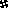 